Dzień dobry dziewczyny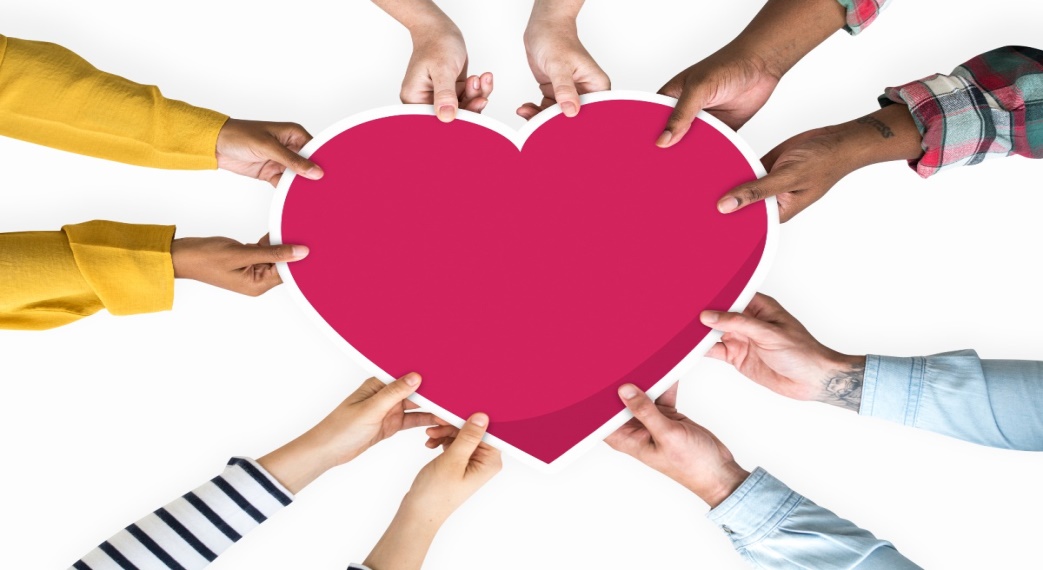 Wczoraj rozmawiałyśmy o wolontariacie i byciu wolontariuszem, o miejscach w których możemy pomagać nie czerpiąc z tego żadnych korzyści dla siebie.Dziś chciałabym troszeczkę ruszyć Was do działania.19 maja obchodzony był dzień dobrych uczynków – my taki dzień zrobimy sobie dziś !!!Nasze hasło przewodnie to :#zarażajświatdobrem 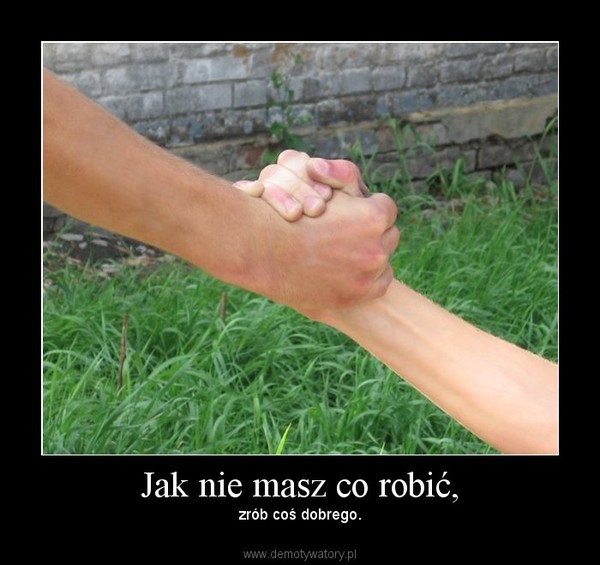 Tu pojawia się zadanie dla Was- po prostu zróbcie coś dobrego dla kogoś innego.Może warto dziś samemu umyć naczynia, pomóc w sprzątaniu czy zrobić komuś herbatę. Może znacie jakieś zwierzę, które cały czas chodzi głodne lub spragnione. Na pewno macie wiele możliwości na niesienie dobroci.Pamiętajcie, że możecie również zarazić kogoś dobrem i dobrym uczynkiem.Bardzo jestem ciekawa waszych uczynków – czekam na zdjęcia i opisy.STWÓRZMY DZIŚ ŚWIAT TROSZKĘ PIĘKNIEJSZY !!!!Pozdrawiam Pani Dorota ;)PS. Jutro społeczność o godzinie 16.00